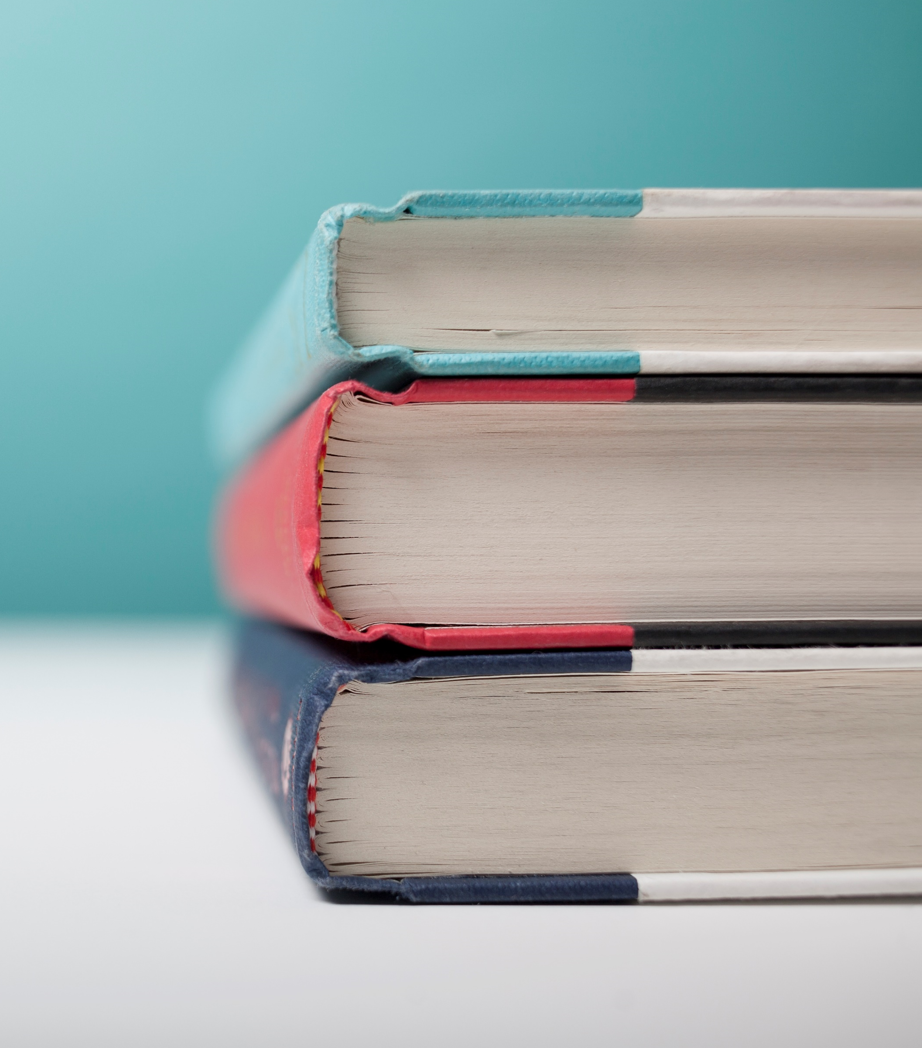 [Article à vendre][Pour remplacer la photo par la vôtre, supprimez-la. Puis sélectionnez Image dans l’onglet Insertion.]Appelez [nom] au :[Téléphone] | [Courriel][Lieu]